非全日制《SPSS及其应用》课程网上授课说明1、在线课程信息：（1）课程名称：《SPSS及其应用》（2）授课教师：刘素荣2、在线教学方式：课程采用在线录课视频学习为主，QQ群在线课程引导、视频学习任务布置、知识梳理、在线答疑为辅的在线教学方式。3、面向研究生的授课说明（选课办法，上课要求，参考资料，考核办法等内容）：（1）选课办法学生登录QQ群——SPSS及其应用课程学习群，进行在线学习、答疑和互动。（2）上课要求学生按照课表时间按时上课。准时进入课程学习QQ群听课，按照群直播中的具体要求进行课程内容学习，紧跟学习进度安排，积极参加课堂互动，按时完成专题分析测试。（3）参考资料《基于SPSS的数据分析》（第四版），薛薇编著，中国人民大学出版社《SPSS22.0统计分析从入门到精通》，李昕 张明明编著，电子工业出版社《SPSS统计分析基础教程》（第二版），张文彤等编著，高等教育出版社（4）考核办法平时成绩：50%期末成绩：50%QQ课程学习群的二维码/群号码：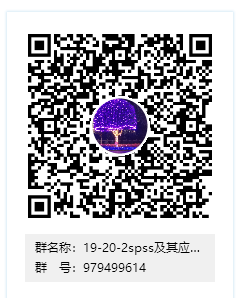 